July     2022                                  Maryhill Council 6024 Knights of ColumbusThe little Council 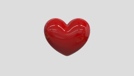 with The Big heart                The Knightly Informer                                                         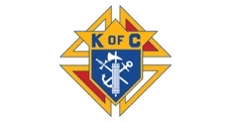 Grand Knight’s MessageThe Maryhill Knights of Columbus is alive and functioning.  We may not be completely well but with a new purpose and direction we are marching on.   The new direction is a focus on our St. Boniface Parish and the encouragement to return to Mass.  We struggle to understand what it means to not be a hall council; focusing on just the Parish helps to make that transition.  Covid has been a tough obstacle to attending Mass and many have not returned to Mass regularly.  The Knights has many duties but one of the greatest is to support each other as Catholic gentlemen and be the right hand of the priest. I want to thank all those members who have taken positions on Council.  We have no Deputy Grand Knight but our Financial Secretary is Matt Vegh, our Treasurer is Paul Goetz, the Recorder is Tom Runstedler, the Chancellor is Gary Embro and the Warden is Doug Zinger.  Mark Braun is our Advocate and we have the three trustees: Mike Runstedler, Peter Tillich and Jim Kahue.  Our Guards are Ron Kennedy and Steven Kuntz.  With all these we can run a council.  I am entering my seventh year as Grand Knight. Our Parish has been knocked about not just by Covid but by the loss of the school across the street and by the change of priest.  For the first time in 175 years, we will not have a priest living in the church rectory.  Fr. Peter Meyer will share his time between Elmira’s St. Theresa Parish and ours.  We need to bring people together in the parish and especially to Mass.  One way we are trying to bring people together is with coffee Sunday in the Rectory.  Every Sunday after Mass we have free coffee and goodies in the Rectory so that parishioners can spend some time get to know one another (again) and for the Knights to learn what we can do for the community.  More ideas are needed, and your council can be a good way to make these new ideas work: come out and support your council and your parish.I have taken on the GK position with a more traditional set of responsibilities.  By limiting what I do, I can better accomplish the one task of leading the Knights.  This means that the tasks of creating the Informer and publishing I have given up.  I also will try to limit the number of functions that I personally organize and run, for instance, the Sunday brunch, Pancake Tuesday, Valentine dinner or meet the teacher School BBQ or Canada Day BBQ.  By stepping back, I allow others to make these things happen but more importantly I demonstrate to others that the Grand Knight’s job is not as hard as they might think.  I want to thank Gary Embro and Jerry Goetz for restarting this informer, it is an important tool in the communication and unification of our Council.Page 1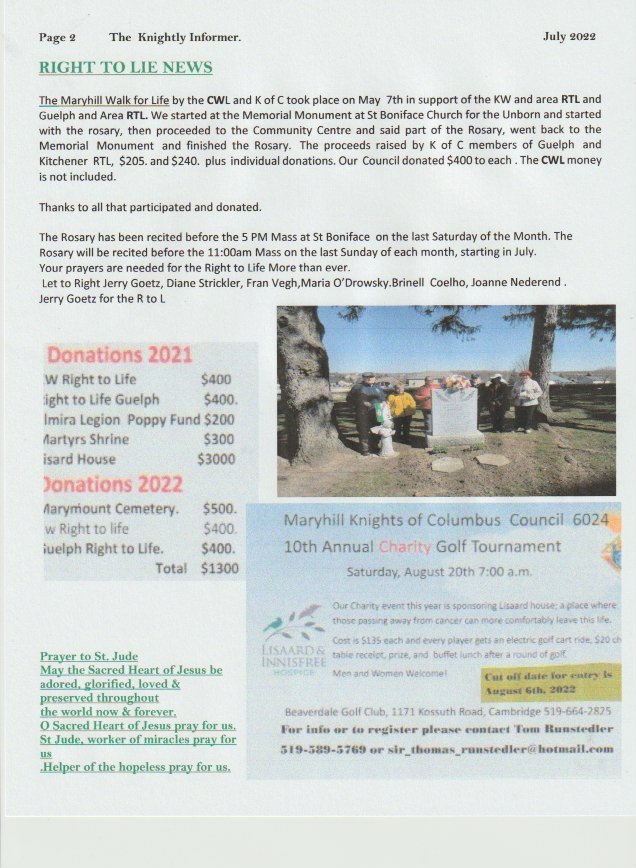 